                                          ПРОЄКТ 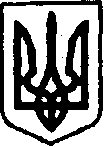 УКРАЇНАКЕГИЧІВСЬКА СЕЛИЩНА РАДАХІІ СЕСІЯ  VIIІ СКЛИКАННЯ          РІШЕННЯ ________________________      смт  Кегичівка  		                 № _____ Про погодження відкоригованих тарифів  на виробництво, транспортування
та постачання теплової енергії ТОВ «Цукрове» для опалення бюджетних установ Кегичівської селищної ради
на опалювальний період 2021/2022  років Розглянувши лист ТОВ «Цукрове» від 19 травня 2021 року №75 та додані до нього матеріали з розрахунку коригування тарифів на виробництво теплової енергії, постачання  теплової енергії, та транспортування теплової енергії                              для бюджетних споживачів Кегичівської селищної ради, відповідно до Закону України «Про теплопостачання», «Про  житлово-комунальні послуги», Порядку формування тарифів на теплову енергію, її виробництво, транспортування                    та постачання, послуги з централізованого опалення затвердженого постановою Кабінету Міністрів України від 01 червня 2011 року №869, керуючись статтями  4, 10, 25-26, 42, 46, 59 Закону України «Про місцеве самоврядування в Україні» Кегичівська селищна радаВИРІШИЛА:1. Погодити відкориговані тарифи  на виробництво, транспортування              та постачання теплової енергії ТОВ «Цукрове» для опалення бюджетних установ Кегичівської селищної ради на опалювальний період 2021/2022 років               за 1 Гкал – 4092 грн. 00 коп. в т.ч. податок на додану вартість – 682 грн. 00 коп.2. Директору ТОВ «Цукрове» (Віталію ПОПЛАВСЬКОМУ) довести дане рішення до відома бюджетних установ Кегичівської селищної ради.3. Вважати таким, що втратило чинність рішення LIII сесії VII скликання Слобожанської селищної ради від 13 листопада 2020 року №853.4. Контроль за виконанням рішення покласти на постійну комісію                з питань бюджету, фінансів, соціально-економічного розвитку та комунальної власності  (голова комісії Вікторія ЛУЦЕНКО), з питань житлово-комунального господарства, транспорту, зв’язку,  паливно-енергетичних питань, розвитку підприємництва, громадського харчування та побуту (голова комісії Олександр МАХОТКА).Кегичівський селищний голова                                            Антон  ДОЦЕНКО